DARBA PLĀNS 2018. gada MARTAM                                                                                                             APSTIPRINU  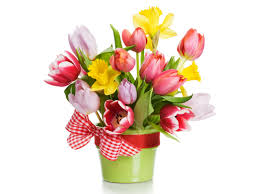 vadītāja______________A.Koliškina2018. gada 1. martsBērniem:Vecākiem:Pedagogiem:	Visiem p.i. darbiniekiem:Vad.vietn.izgl.jomā                                                                                 V.Poriņa2018. gada 1.marts 06.„Koncerts māmiņai”,  4.gr (15.15)I. Leonova06.“Jautrās notiņas” , 5.gr. (16.15)I. Leonova15.-16.Tematiskās nodarbības “Mana skaistā Liepāja”V.Poriņa,gr.skolotājas26.Teātris „Pasaka par ūdensvīru” 6.,7.,11.,3. grupas pulkst.15.15,8.,9.,10.,12.,4.,5. grupas pulkst. 16.00. V. Poriņa26.„Atnāca Lieldiena pār augstu kalnu sudraba oliņas mētādama” 6.,7.,11. gr. (9.15)I. Rītiņa5.03. – 9.03Radošuma nedēļas izstāde “Liepāja – Latvijas simtgades līkločos ”, Kungu ielā, 24V.Poriņa,Gr.skolotājas19.-23.Logopēdu informācija vecākiem (6-7 g.v. izgl.)E. AntoņukaV.Jegerova,L.Mazkalniņa  05.-14.15.-23.26.-29. Vecāku stūrītis: “Spēles, lai mazinātu stresu un trauksmi bērnam”“Kā noteikt bērnam robežas?”V.Poriņa„Ieteikumi lasīšanas veicināšanai. Ieteicamās bērnu literatūras saraksts (dažādiem vecumposmiem)”.Gr.skolotājas28.Iestādes padome. 17.30A.KoliškinaV.Poriņa05.,22.Operatīvās sanāksmesV.Poriņa09.Pieredzes pasākums logopēdiem. Starptautiskā sadarbība (kolēģes no Lietuvas).V.Poriņa, logopēdes.01.-29.Pedagogu profesionālās darbības kvalitātes novērtēšana. 2. posms.V.Poriņa19. – 23.Sistemātiskā  kontrole: ”Individuāla darba plāna ar bērniem īstenošana”V.Poriņa– 09.Atvaļinājumu grafika  projekta apspriešana.A. Koliškina